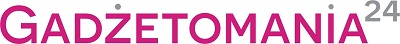 Brakuje Ci pomysłu na gadżet reklamowy ?                                                                                                                                                                                                                                                                                    Wypełnij kwestionariusz, a my znajdziemy idealny gadżet dla Twojej firmy.Pamiętaj - czym więcej informacji nam dostarczysz tym łatwiej zaspokoimy Twoje oczekiwania!Branża:  ...........................................................................................................................Kolory identyfikacji wizualnej firmy? ..............................................................................Dla kogo gadżet jest przeznaczony?....  Klient anonimowy,....  Klient masowy,....  Stały Klient,....  Partner Biznesowy,....  PracownikInne: ...............................................................................................................................Proszę określić grupę docelową:Płeć:  .... kobieta    .... mężczyznaPrzedział wiekowy:  ...................Jaką funkcję ma spełniać gadżet reklamowy ?....  symboliczny drobiazg,....  forma podziękowania,....  deklaracja utrzymywania współpracy,....  pozyskanie nowych Klientów,Inne: .................................................................................................................................Cena od  ............    do  ..........Preferowana wielkość zamówienia: ................ szt. Nadruk:  .... TAK     .... NIEKontakt do Państwa:Nazwa firmy: ..............................................................................................................................Imię i Nazwisko: ..........................................................................................................................Tel. ...............................................................................................................................................E-mail: .........................................................................................................................................Wypełniony kwestionariusz należy odesłać na adres bok@gadzetomania24.pl                                             Skontaktujemy się z Państwem w celu przedstawienia propozycji gadżetów reklamowych.Dziękujemy !